.Intro : 32 comptesR Rolling Vine, L Touch + Clap, L Rolling Vine, R Touch + Clap• Option plus simple : faire un Vine à la place d’un Rolling VineR Forward Rock Step ¼ Turn R, R Side Rock Step ¼ Turn L, R Step Turn, RL WalkR Side, L Cross, R Side, Jump With L Hitch, L Side, R Cross, L Side, Jump With R HitchBack Jump With L Hitch, Back Jump With R Hitch, V Step Back Synchoped, Heel BounceEnjoy your danceContact : mouille.elo@gmail.comWalilowelela (fr)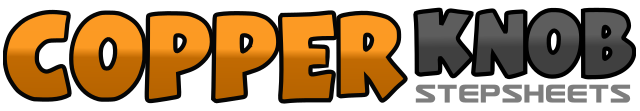 .......Count:32Wall:2Level:Débutant.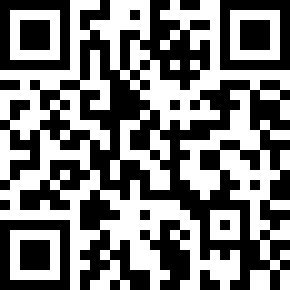 Choreographer:Elodie Mouillé (FR) - Mai 2017Elodie Mouillé (FR) - Mai 2017Elodie Mouillé (FR) - Mai 2017Elodie Mouillé (FR) - Mai 2017Elodie Mouillé (FR) - Mai 2017.Music:Walilowelela / Luyanna et MampiWalilowelela / Luyanna et MampiWalilowelela / Luyanna et MampiWalilowelela / Luyanna et MampiWalilowelela / Luyanna et Mampi........1-2¼ de tour à D PD en avant  -  ½ tour à D PG en arrière3-4¼ de tour à D PD à droite  -  Touch PG près du PD avec clap5-6¼ de tour à G PG en avant  -  ½ tour à G PD en arrière7-8¼ de tour à G PG à gauche  -  Touch PD près du PG avec clap1-2Rock PD en avant  -  Retour du PdC sur PG3-4¼ Tour vers la droite & Rock PD à droite  -  Retour du PdC sur PG (3h)5-6¼ Tour vers la gauche & PD en avant  -  ½ Tour vers la gauche avec PdC en avant sur PG 	(6h)7-8PD en avant  -  PG en avant1-2PD à droite   -   PG croisé devant PD3-4PD à droite   -   Petit saut sur la jambe droite avec un hitch du PG, genou vers l’extérieur5-6PG à gauche   -   PD croisé devant PG7-8PG à gauche   -   Petit saut sur la jambe gauche avec un hitch du PD, genou vers l’extérieur1-2PD en arrière   -   Petit saut sur la jambe droite avec un hitch du PG, genou vers l’extérieur3-4PG en arrière   -   Petit saut sur la jambe gauche avec un hitch du PD, genou vers l’extérieur5-6PD dans la diagonale arrière droite   -   PG dans la diagonale arrière gauche&7-8PD retour en avant au centre   -   PG près du PD   -   Soulever les talons ensemble